 APSTIPRINU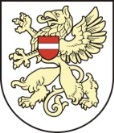 Rēzeknes pilsētas pirmsskolas izglītības iestādes „Namiņš” vadītāja                                       I.Karpova2020.gada 31.augusta rīkojumu Nr.1-7/17LATVIJAS REPUBLIKARēzeknes pilsētas DOMERēzeknes pilsētas pirmsskolas izglītības  iestāde „Namiņš’’Reģ. Nr.    , Kr. Valdemāra 3A, Rēzekne, Latvija LV-4601Tālr. 646-24397 , tālr./fax ,  e-mail: namins@rezekne.lvPeldbaseina rotaļnodarbību plānojums 2020./2021.mācību gadam*Maksimālais bērnu skaits vienā grupā – 5 		Sastādīja pirmsskolas iestāžu un skolu māsa: _______________________ L.PrikuleSagatavošanasZaķītis2.jaunākāBitīteVecākāSaulīteVidējāVāverīteSagatavošanasZaķītisPirmdiena OtrdienaTrešdienaCeturtdienaPiektdienaLaiksLaiksLaiksLaiksLaiks1.grupa*9:20-9:559:25-9:459:35-10:059:20-9:509:20-9:552.grupa*10:05-10:409:55-10:1510:15-10:4510:00-10:3010:05-10:403.grupa*10:50-11:2510:25-10:4510:55-11:2510:40-11:1010:50-11:254.grupa*11:35-12:1010:55-11:1511:35-12:0511:20-11:5011:35-12:105.grupa*11:25-11:4525 min ūdens nodarbības10 min pārģērbties10 min ūdens nodarbības10 min pārģērbties20 min ūdens nodarbības10 min pārģērbties15 min ūdens nodarbības15 min pārģērbties25 min ūdens nodarbības10 min pārģērbties